В соответствии с пунктом 9 статьи 20 Устава муниципального образования Кардымовского городского поселения Кардымовского района Смоленской области Совет депутатов Кардымовского городского поселения Кардымовского района Смоленской областиР Е Ш И Л:1. Сформировать следующие постоянные комиссии Совета депутатов Кардымовского городского поселения Кардымовского городского поселения Кардымовского района Смоленской области:1) Комиссия по бюджету, финансам и вопросам муниципального имущества;2) Комиссия по жилищно-коммунальным вопросам и благоустройству;3) Комиссия по социально-бытовым вопросам: торговли, культуры и спорта.2. Утвердить состав постоянных комиссий Совета депутатов Кардымовского городского поселения Кардымовского района Смоленской области согласно приложению.Глава муниципального образованияКардымовского городского поселенияКардымовского района Смоленской области                                              А.В. ГолубыхУтвержденРешением Совета депутатовКардымовского городского поселения Кардымовского района  Смоленской областиот 15.11.2019 №Pe-00007СОСТАВ ПОСТОЯННЫХ КОМИССИЙ	 СОВЕТА ДЕПУТАТОВ КАРДЫМОВСКОГО ГОРОДСКОГО ПОСЕЛЕНИЯ КАРДЫМОВСКОГО РАЙОНА СМОЛЕНСКОЙ ОБЛАСТИ1. Комиссия по бюджету, финансам и вопросам муниципального имущества:- Азаренкова  Валентина Владимировна- Серкова Елена Владимировна- Лагутина Людмила Александровна2. Комиссия по жилищно-коммунальным вопросам и благоустройству:- Прудникова Анастасия Олеговна - Лазарев Александр Алексеевич- Газиев Сакит Гусу оглы3. Комиссия по социально – бытовым вопросам: торговли, культуры и спорта:- Брындина Юлия Михайловна- Дацко Наталия Сергеевна- Рыжиков Илья Сергеевич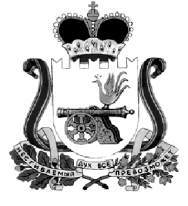 СОВЕТ ДЕПУТАТОВ КАРДЫМОВСКОГО ГОРОДСКОГО ПОСЕЛЕНИЯКАРДЫМОВСКОГО РАЙОНА СМОЛЕНСКОЙ ОБЛАСТИР Е Ш Е Н И Еот 15.11.2019                                                                                                  № Ре-00007СОВЕТ ДЕПУТАТОВ КАРДЫМОВСКОГО ГОРОДСКОГО ПОСЕЛЕНИЯКАРДЫМОВСКОГО РАЙОНА СМОЛЕНСКОЙ ОБЛАСТИР Е Ш Е Н И Еот 15.11.2019                                                                                                  № Ре-00007СОВЕТ ДЕПУТАТОВ КАРДЫМОВСКОГО ГОРОДСКОГО ПОСЕЛЕНИЯКАРДЫМОВСКОГО РАЙОНА СМОЛЕНСКОЙ ОБЛАСТИР Е Ш Е Н И Еот 15.11.2019                                                                                                  № Ре-00007